17сентября                    ДК Приглашаем на концерт!!!«Мир детям мира!» 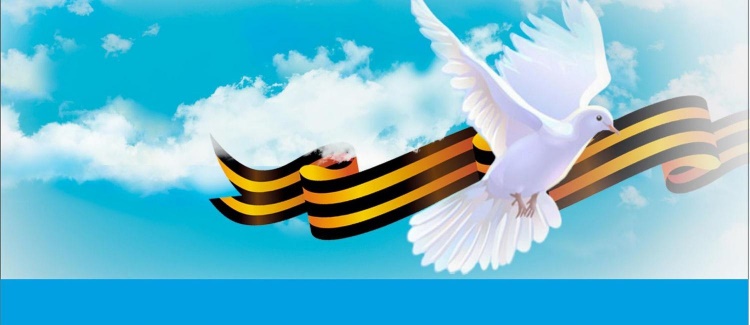     НАЧАЛО: 17-00                                                                  Цена:20 руб.                     